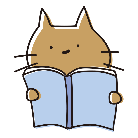 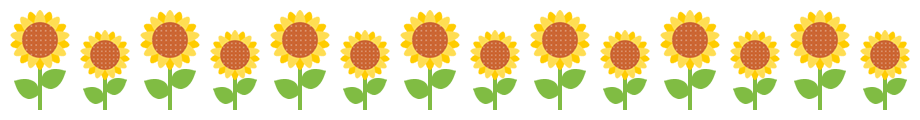 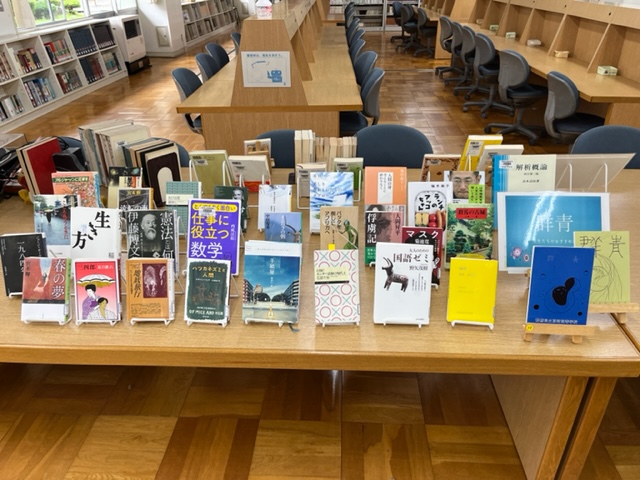 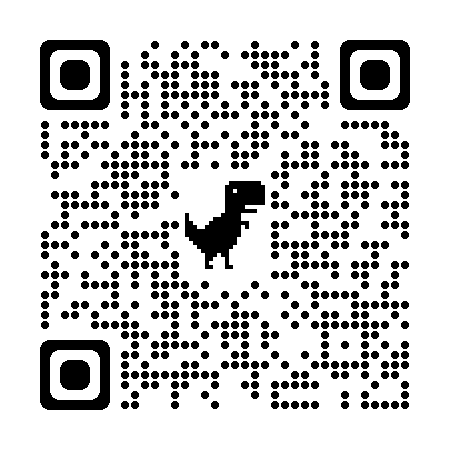 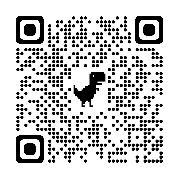 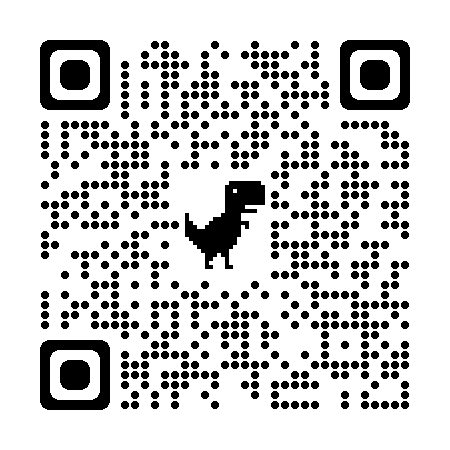 月 日月 日午前午後7月21日木○○7月22日金○○7月25日月○×7月26日火××7月27日水○○7月28日木○○7月29日金××8月1日月○○8月2日火○○8月3日水××8月4日木××8月5日金○○8月8日月○○8月9日火○○